Research Project Proposal19-07-1999To,Calista Wise 7292 Dictum Av.San Antonio MI 47096 (492) 709-6392Subject: ( 	) Dear Theodore Lowe,I, Sam Powell, am working as a Jr. Atomic Scientist in your reputed Bhasha Atomic center. A few of my colleagues and I are planning to start preliminary research on the basic structure of the neutrons.We assure you that the project will be conducted in a clean manner under the guidance of all our senior scientists. Therefore, I request you to grant us permission for the same. Thank you for your valuable time and consideration.Yours sincerely, Theodore LoweAp #867-859 Sit Rd.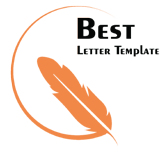 Azusa New York 39531 (793) 151-6230